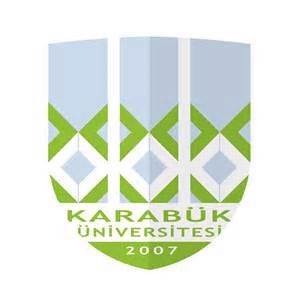 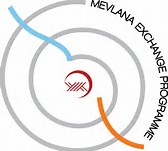 KARABÜKÜNİVERSİTESİ / KARABUK UNIVERSITY                                                                                                      2015-2016 AKADEMİK YILI / 2015-2016 ACADEMIC YEAR                                                                                           MEVLANA DEĞİŞİM PROGRAMI ÖĞRETİM ELEMANI BAŞVURU FORMU                            MEVLANA EXCHANGE PROGRAMME ACADEMIC STAFF APPLICATION FORMKİŞİSEL BİLGİLERAdı – SoyadıName-Surname KimlikNumarasıIdentity NumberFakülte / Yüksekokul /   MeslekYüksekokuluAcademic UnitBölümüDepartment AkademikÜnvanıAcademic TitleCinsiyetiGender E – mail Tel (İş/Work)Tel (GSM)BAŞVURU BİLGİLERİYükseköğretimKurumununAdı:Name of Home Institution: DersVerilecekKonu AlanıField of Lecturing DerecesiDegreeÖnlisans/ Associate DegreeLisans  / BA  YüksekLisans  / MA  Doktora   / PhD     Diğer / OthersPlanlananhareketlilikdönemiPlanned Mobility PeriodTercihEdilenDeğişimSüresiRequired Mobility Duration          (Minimum 2 hafta / 2 weeks Maximum 3 ay / 3 months)